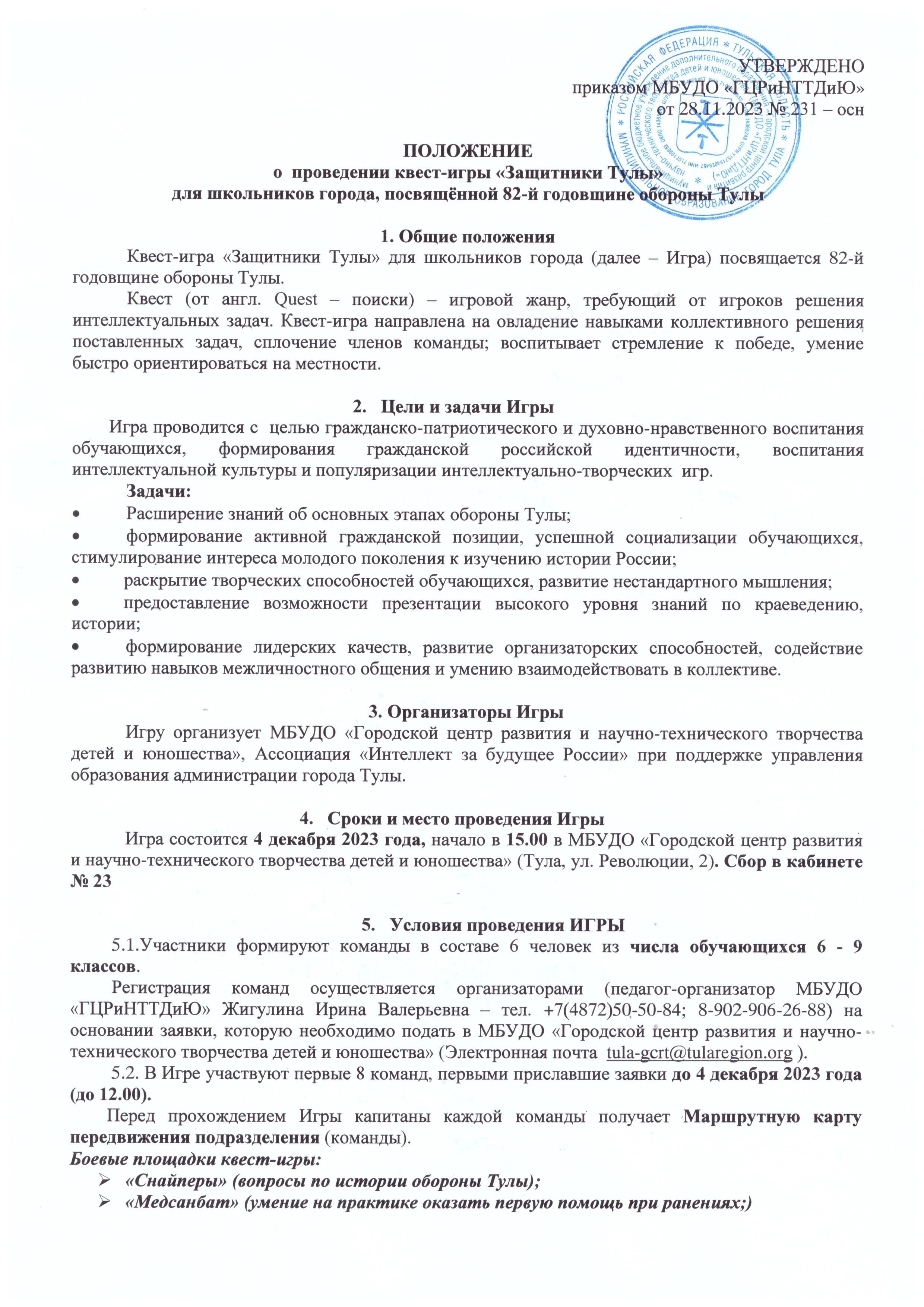  «Памятники обороны Тулы» (знать основные памятники, посвященные обороне города Тулы осенью 1941 года и их месторасположение);«Подвигу жить!» (вопросы о подвигах юных героев обороны Тулы).ДОМАШНЕЕ ЗАДАНИЕ:  познакомиться с историей героев-воспитанников Дворца пионеров (можно воспользоваться информацией по ссылке  https://vk.com/club64433888          5.3. На каждой игровой площадке  команду встречают Командиры площадок (координаторы Игры). Они предлагают вопросы, на которые команда отвечает устно или письменно. Командиры знаний определяют сумму призовых и штрафных баллов, которые заносят в общий протокол и в Маршрутную карту передвижения подразделения (команды).           5.4. Каждая команда должна пройти все игровые площадки, ответить на вопросы, выполнить задания, разгадать шифровку и получить СЕКРЕТНЫЙ  КОД, соответствующий номеру кабинета, где будет находиться заветный приз.          5.5. Закончив прохождение маршрута, команда должна вернуться на стартовую площадку и сдать маршрутный лист. Побеждает команда, которая наберёт набольшее количество очков и сумеет найти ПРИЗ.         5.6. Апелляции на содержание и формулировку вопросов и заданий Игры не принимаются. Решение игрового жюри является окончательным. Все спорные вопросы решаются игровым жюри в оперативном порядке.         5.7. Образовательные учреждения, принимающие участие в квест-игре, имеют право обращаться к организаторам за дополнительными разъяснениями и консультациями. Подведение итогов ИгрыПобедителем Игры становится команда, которая пройдет все станции максимально быстро. Побеждает команда, которая наберёт набольшее количество очков и сумеет найти ПРИЗ. Командам - участникам Игры вручаются Дипломы.Капитаны команд победителей возложат цветы к памятной мемориальной доске на здании МБУДО «ГЦРиНТТДиЮ» (г. Тула, ул. Революции, 2).Обеспечение безопасности проведения ИгрыОтветственность за безопасность участников Игры возлагается на педагогов, сопровождающих команды, в соответствии с законодательством Российской Федерации.				Обеспечение безопасности при проведении Игры и проведение инструктажа по охране труда и обеспечению безопасности возлагается на педагога-организатора МБУДО «ГЦРиНТТДиЮ» Синькову Г.И., тел. +7(4872)50-50-84. Участники должны иметь сменную обувь (бахилы)!Приложение 1к Положению о проведении квест-игры «Защитники Тулы» для школьников города, посвящённой 82-й годовщине обороны ТулыФорма заявки командыЗАЯВКАна участие в квест-игре «Защитники Тулы» для школьников города, посвящённой 82-й годовщине обороны Тулы от    МБОУ ЦО № _____   г. Тулы(Все графы обязательны для заполнения!!!)Название команды:Название команды: Состав команды (фамилия, имя, отчество): Состав команды (фамилия, имя, отчество):Дата рождения1. (капитан)2.3.4.5.6.Ответственный педагог (Ф.И.О.):Ответственный педагог (Ф.И.О.):Контактные телефоны ответственного педагога:Рабочий:                                                  Мобильный:Контактные телефоны ответственного педагога:Рабочий:                                                  Мобильный: